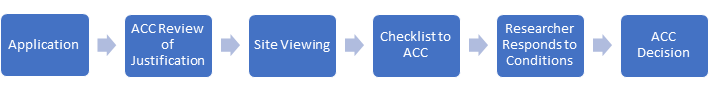 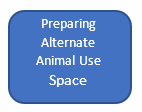 Overview of Process:UBC Animal Care Committee Alternate Animal Use Space Guidance DocumentThe information in this document is to provide guidance to Researchers who wish to apply for Alternate Animal Use Space(s). There are 4 general stages outlined below.Alternate animal use space: as any area outside a UBC Animal Facility where animals may be held/housed. There are two types of alternate animal use spaces: Alternate housing space: any ACC approved spaces outside of a UBC animal facility where animals are housed for longer than 24 hours. Alternate procedure space: any ACC approved spaces outside of a UBC animal facility where a procedure(s) on an animal is performed, and/or animals are being held for a duration of less than 24 hours.ReferencesCompletedPreparing the housing/space before protocol submission:Preparing the housing/space before protocol submission:Preparing the housing/space before protocol submission:Preparing the housing/space before protocol submission:Preparing the housing/space before protocol submission:Preparing the housing/space before protocol submission:PI reviews/creates required documentation PI reviews/creates required documentation PI reviews/creates required documentation Alternate Housing Space: Alternate Housing Space: Cleaning SOP and log (e.g. mopping floors, garbage)Husbandry SOP(s) (e.g. cage changing cycle)Daily monitoring SOP (includes health check info and records) and log NOTE: This is independent of experimental monitoring.Environmental room monitoring SOP and log (e.g. temperature, humidity, light cycle)Air Quality SOP and log (if applicable)Alternate Procedure Space:Alternate Procedure Space:Cleaning SOP and log (e.g. mopping floors, garbage)***Consider reaching out to your Clinical Veterinarian to discuss the Alternate Animal Use Space prior to creating documentation and submitting protocol******Consider reaching out to your Clinical Veterinarian to discuss the Alternate Animal Use Space prior to creating documentation and submitting protocol******Consider reaching out to your Clinical Veterinarian to discuss the Alternate Animal Use Space prior to creating documentation and submitting protocol***Application submissionApplication submissionApplication submissionApplication submissionApplication submissionApplication submissionPI fills in Alternate Animal Use Space application form (link in Section 4.3 pop up box or on animalcare.ubc.ca – form under Policy 9) PI fills in Alternate Animal Use Space application form (link in Section 4.3 pop up box or on animalcare.ubc.ca – form under Policy 9) PI fills in Alternate Animal Use Space application form (link in Section 4.3 pop up box or on animalcare.ubc.ca – form under Policy 9) Add completed form under Section 4.8AAdd completed form under Section 4.8ATo help those reviewing please consider attaching photos of the space and a floorplan indicating where animals are housed/procedures are performed To help those reviewing please consider attaching photos of the space and a floorplan indicating where animals are housed/procedures are performed PI adds required documentation to protocol PI adds required documentation to protocol PI adds required documentation to protocol Add required SOPs to section 4.9C Reference the SOPs in Section 4.8A and 5.1Add required SOPs to section 4.9C Reference the SOPs in Section 4.8A and 5.1Protocol reviewProtocol reviewProtocol reviewProtocol reviewProtocol reviewProtocol reviewACC reviews protocol including Alternate spaces info and justificationACC reviews protocol including Alternate spaces info and justificationACC reviews protocol including Alternate spaces info and justificationACC will request inspection of the alternate space by clinical vetACC will request inspection of the alternate space by clinical vetChecklist is sent to ACC by clinical vetChecklist is sent to ACC by clinical vetPost-Protocol reviewPost-Protocol reviewPost-Protocol reviewPost-Protocol reviewPost-Protocol reviewPost-Protocol reviewPI coordinates inspection of space with ACC designate(s)PI coordinates inspection of space with ACC designate(s)PI coordinates inspection of space with ACC designate(s)Vet inspects Alternate housing space as directed by ACCVet inspects Alternate housing space as directed by ACCVet inspects Alternate housing space as directed by ACCChecklist and photosChecklist and photosPI responds to conditions and resubmits protocol to ACCPI responds to conditions and resubmits protocol to ACCPI responds to conditions and resubmits protocol to ACCACC reviews applicable documentation and provides final decisionACC reviews applicable documentation and provides final decisionACC reviews applicable documentation and provides final decisionUBC Animal Care Committee Alternate Animal Use Spaces Application FormAttach this form to section 4.8a and submit as part of protocol on RISESubmit one form for each speciesUBC Animal Care Committee Alternate Animal Use Spaces Application FormAttach this form to section 4.8a and submit as part of protocol on RISESubmit one form for each speciesUBC Animal Care Committee Alternate Animal Use Spaces Application FormAttach this form to section 4.8a and submit as part of protocol on RISESubmit one form for each speciesUBC Animal Care Committee Alternate Animal Use Spaces Application FormAttach this form to section 4.8a and submit as part of protocol on RISESubmit one form for each speciesUBC Animal Care Committee Alternate Animal Use Spaces Application FormAttach this form to section 4.8a and submit as part of protocol on RISESubmit one form for each speciesUBC Animal Care Committee Alternate Animal Use Spaces Application FormAttach this form to section 4.8a and submit as part of protocol on RISESubmit one form for each speciesUBC Animal Care Committee Alternate Animal Use Spaces Application FormAttach this form to section 4.8a and submit as part of protocol on RISESubmit one form for each speciesPrincipal InvestigatorProtocol NumberBuilding NameRoom #(s):Room #(s):AddressSpeciesStart and end dates (cannot be longer than duration of protocol approval):Start and end dates (cannot be longer than duration of protocol approval):Start and end dates (cannot be longer than duration of protocol approval):Start and end dates (cannot be longer than duration of protocol approval):Start and end dates (cannot be longer than duration of protocol approval):Start and end dates (cannot be longer than duration of protocol approval):Start and end dates (cannot be longer than duration of protocol approval):Purpose of space:  Purpose of space:  Purpose of space:  Max # animals held at any one timeMax # animals held at any one timeMax # animals held at any one timeMax length of time heldAlternate Housing >24 hoursAlternate Housing >24 hoursAlternate Procedure <24 hours or procedure space onlyAlternate Procedure <24 hours or procedure space onlyProcedures performed:Procedures performed:Procedures performed:Procedures performed:Procedures performed:Procedures performed:Procedures performed:Justification for alternate space request:Justification for alternate space request:Justification for alternate space request:Justification for alternate space request:Justification for alternate space request:Justification for alternate space request:Justification for alternate space request:Emergency 24 hour contactsEmergency 24 hour contactsEmergency 24 hour contactsEmergency 24 hour contactsEmergency 24 hour contactsEmergency 24 hour contactsEmergency 24 hour contactsName:Name:Name:Name:Name:Name:Name:PhonePhonePhonePhonePhonePhonePhoneEmail:Email:Email:Email:Email:Email:Email:ACC use onlyNot ApprovedConditionally ApprovedApprovedReview of JustificationChecklistACC Alternate Space Final Decision